FAFSA Completion 2019FSA IDRefer to the following sheet on how to complete an FSA ID at fsaid.ed.gov.  On the back of the sheet, enter your log-in information.  This must be kept and used each year the student is in college.begin fAFSAGo to fafsa.ed.gov and click the blue “START HERE” button on the bottom left.ORDownload myStudentAid appChoose if you are a student or parentEnter the FSA ID information.Answer questions about the student and then parent as needed.Use the IRS Data Retrieval Tool to automatically have financial info entered. 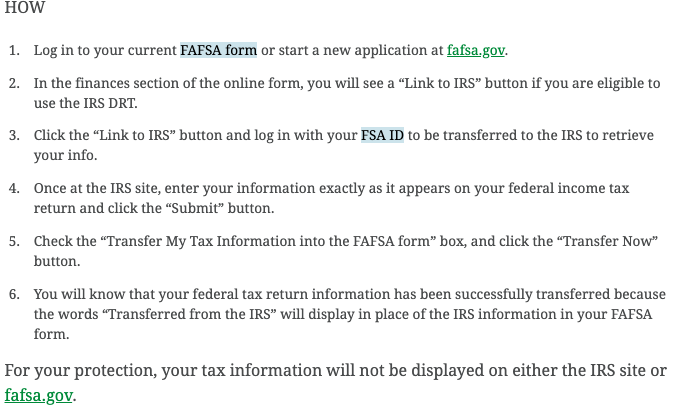 After signing and submitting the FAFSA, print the confirmation page or screen shot and email a copy and add to the folder provided.Keep the FSA ID information and FAFSA confirmation page in case additional FAFSA authorization is needed.  The FAFSA will be completed each year the student is in college so keep this information available for future years.